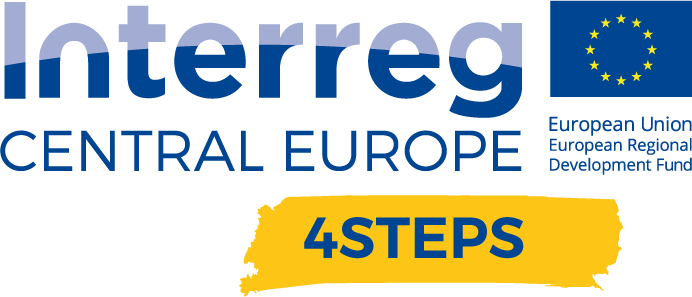 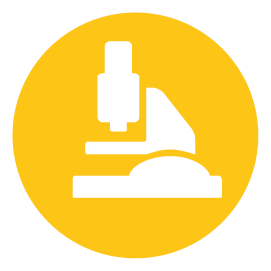 Name of the event, implementing date and place"Vermittlung von V/AR-Kompetenzen" (Teaching V/AR skills), 11th of June 2021 - 9:00am to 10:30am, online per MS TeamsNumber and types of participants/target groupsThe event had 9 participants. The participants consisted of companies, universities and research institutes.Topics tackled and links to deliverables, outputsReport from current projects of the participants (projects "compass" and "modal") Development of methods for the construction of XR learning modules: Linking learning objectivesCompany survey on knowledge modulesJoint teaching material collectionStatus report from the working group “Designer in immersive media” of the Federal Institute for Vocational Education and TrainingExpected effects and follow upWe expect that we had successfully raised awareness and sensitized all participants to the topic. In addition, the idea for a curriculum arose as part of this, which we now want to advance as an idea for the future.Annexes: e.g. agenda of the event, pictures, media coverage web-links etcMeeting minutes including agenda and presentation:https://gzs365-my.sharepoint.com/:b:/r/personal/ziga_lampe_gzs_si/Documents/4STEPS/WP%20T2/D.T2.2.3%20REGIONAL%20WORKSHOP/VDC%20Germany/210611%20-%20AK%20VAR-Lehre%20-%20Protocol%20(Presentation%20included).pdf?csf=1&web=1&e=dMyk7lIdea / Proposal of a VR Curriculum:https://gzs365-my.sharepoint.com/:b:/r/personal/ziga_lampe_gzs_si/Documents/4STEPS/WP%20T2/D.T2.2.3%20REGIONAL%20WORKSHOP/VDC%20Germany/210518%20-%20Proposal%20of%20a%20VR%20Curriculum.pdf?csf=1&web=1&e=jV22haD.T.2.2.3 Report – Regional workshopVDC FellbachVersion 110 2020